 2020 Grulla Gators Master Baseball Schedule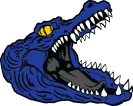 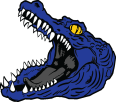 DATE			OPPONENT					PLACE				TIMEFEB 10			MISSION VET (JV)				 GRULLA (SCRIMMAGE)	 6:00 PMFEB 11			MISSION VET 					 MISSION VETS (SCRIMMAGE)  6:00 PMFEB 14			RIO GRANDE CITY				 RIO GRANDE (SCRIMMAGE)	 6:30 PMFEB 14			RIO GRANDE CITY (JV)			GRULLA (SCRIMMAGE)	 6:30 PMFEB 17			PSJA SOUTWEST				 PSJA SW (SCRIMMAGE)	 6:30 PMFEB 17			PSJA SOUTWEST (JV)				GRULLA (SCRIMMAGE)	 6:00 PMFEB 27-29		BISHOP VARSITY TOURNAMENT		@ BISHOP HS			TBAMAR 5 – MAR 7	LA JOYA VARSITY TOURNAMENT		@ LA JOYA BB COMPLEX	TBAMAR 10		*ZAPATA					ZAPATA			5 /7:30 PMMAR 12 - 14		PSJA VARSITY TOURNAMENT			PSJA MEMORIAL		TBAMAR 12 - 14		PORT ISABEL JV TOURNAMENT		PORT ISABEL			TBAMAR 17		*RAYMONDVILLE				GRULLA			5/7:30 PMMAR 20		*PORT ISABEL					PORT ISABEL			5/7:30 PMMAR 24		*RIO HONDO 					RIO HONDO			5 /7:30 PMMAR 28 		*PROGRESO (SAT)				GRULLA			10AM / 12PMMAR 31		*LA FERIA					LA FERIA			5 /7:30 PMAPR 4			*HIDALGO (SAT)				GRULLA			5 /7:30 PMAPR 9			*ZAPATA (THUR)				GRULLA			5 /7:30 PMAPR 14			*RAYMONDVILLE				RAYMONDVILLE		5 /7:30 PMAPR 17		*PORT ISABEL (PN)				GRULLA			5 /7:30 PMAPR 21		*RIO HONDO					GRULLA			5 /7:30 PMAPR 24			*PROGRESO					PROGRESO			5 /7:30 PM	APR 28		*LA FERIA					GRULLA			5 /7:30 PMMAY 1			*HIDALGO					HIDALGO			5 /7:30 PM*DISTRICT GAMES			PN – PARENTS NIGHT	HOME GAMES – BOLDHEAD COACH: JOEL OZUNA JR.ASST COACHES: ABRAN GONGORA – ISRAEL ELIZONDOSUPERINTENDENT: MS. VILMA GARZA		PRINCIPAL: MR. ADOLFO PENAATHLETIC DIRECTOR: REY RAMIREZ		ATHLETIC COORDINATOR: ABEL GONZALEZ IIIATHLETIC TRAINERS: MINNETTE BAZAN